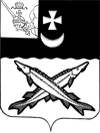 КОНТРОЛЬНО-СЧЕТНАЯ КОМИССИЯ БЕЛОЗЕРСКОГО МУНИЦИПАЛЬНОГО РАЙОНА    ЗАКЛЮЧЕНИЕ на отчет об исполнении бюджета муниципального образования «Город Белозерск» за 1 полугодие 2017 года03 августа   2017 года    Заключение КСК района  на отчет об исполнении бюджета муниципального образования «Город Белозерск» за 1 полугодие 2017 года подготовлено в соответствии с Положением  «О контрольно-счетной  комиссии Белозерского муниципального района», иными нормативными правовыми актами Российской Федерации.    При подготовке заключения использованы отчетность и информационные материалы, представленные муниципальным образованием «Город Белозерск».В соответствии с решением Совета города Белозерск  от 23.12.2015 №51 «Об утверждении Положения о бюджетном процессе в муниципальном образовании  «Город Белозерск»»  отчет об исполнении  бюджета поселения (ф.0503117) за первый квартал, полугодие и девять месяцев текущего финансового года утверждается и направляется  в Совет поселения и контрольно-счетную комиссию (далее – КСК района). Отчет об исполнении  бюджета поселения за 1 полугодие 2017 года  (далее – отчет об исполнении бюджета) утвержден постановлением администрации  города Белозерск от 25.07.2017 № 316 и представлен в КСК района   в соответствии с п. 3 статьи 6.1 Положения  о бюджетном процессе в муниципальном образовании «Город Белозерск» (далее - Положение). Анализ отчета об исполнении бюджета проведен КСК района в следующих целях:сопоставления исполненных показателей  бюджета поселения за 1 полугодие 2017 года с годовыми назначениями, а также с показателями за аналогичный период предыдущего года;выявления возможных несоответствий (нарушений) и подготовки предложений, направленных на их устранение.Общая характеристика бюджета поселенияОтчет об исполнении бюджета поселения составлен в форме приложений: 1 – по доходам бюджета поселения, 2 – по расходам  бюджета поселения по разделам, подразделам классификации расходов, 3 – по источникам внутреннего финансирования дефицита бюджета поселения.    Основные характеристики  бюджета поселения  на 2017 год утверждены решением Совета города Белозерск  от  21.12.2016 №45. Изменения в решение Совета поселения «О  бюджете муниципального образования «Город Белозерск» на 2017 год и плановый период 2018 и 2019 годов» в отношении основных характеристик  в 1полугодии  2017 года   вносились  2 раза  (решение от 15.03.2017 №12, решение от 26.06.2017 №54). В результате внесенных изменений в бюджет поселения:- объем доходов увеличен на 10665,2 тыс. руб. или на 40,8% и составил 36791,0 тыс. руб.;- объем расходов увеличен на 10665,2 тыс. руб.   или на  43,0 % и составил 35467,5 тыс. руб.- утвержден дефицит бюджета в сумме 1323,5 тыс. руб.     За 1 полугодие 2017 года доходы бюджета поселения составили 9758,7 тыс. руб.  или  26,5 к годовым назначениям, в том числе налоговые и неналоговые доходы – 8222,6 тыс. руб.  (35,9%), безвозмездные поступления – 1536,1 тыс. руб. или 11%.     Расходы  бюджета поселения исполнены в сумме 9334,7  тыс. руб.  или 26,3% к утвержденным годовым назначениям.Исполнение основных характеристик  бюджета поселения за 1 полугодие   2017 года в сравнении с аналогичным периодом 2016 года характеризуется следующими данными:Таблица № 1                                                                                       тыс. рублейПо сравнению с 1 полугодием 2016 года доходы  бюджета поселения снизились  на 423,1 тыс. руб.  или на 4,2%;  расходы снизились  на 5829,8 тыс. руб.  или на 38,4%. Бюджет поселения за 1 полугодие  2017 года исполнен с дефицитом в размере 424,0 тыс. руб., за аналогичный период 2016 года бюджет исполнен с дефицитом в размере 4982,7 тыс. руб.Доходы  бюджета поселения Налоговые и неналоговые доходы исполнены в сумме 8222,6 тыс. руб. или 35,9% к утвержденным назначениям в сумме 22875,3 тыс.  руб. Доля собственных доходов в общих доходах бюджета поселения составила 62,2% (аналогичный период 2016 года 75,0%). По сравнению с 1 полугодием  2016 года налоговые и неналоговые  доходы  увеличились на 582,2 тыс. руб. или на 7,6%. Данные по поступлению доходов в бюджет поселения приведены в приложении №1.Налоговые доходы исполнены в сумме 6558,2 тыс. руб. или на 32,8% к плановым назначениям в сумме 19978,0 тыс. руб. В отчетном периоде основным источником налоговых доходов  бюджета поселения являлся налог на доходы физических лиц.  Общий объем указанного налога  составил 4771,1 тыс. руб.  или 44,4% от запланированной суммы.  Доля налога на доходы физических лиц в налоговых доходах бюджета составляет 72,8%, по сравнению с 2016 годом увеличилась на 1,2%. Основные налогоплательщики в бюджет городского поселения:- АО «Белозерский леспромхоз»;- ЗАО «Пекарь»;- БУЗ ВО «Белозерская ЦРБ»;- ООО «Белозерсклес»;Бюджетные учреждения района.          Акцизы в 2017 году поступили в размере 838,8 тыс. руб. или 50,4% от запланированной суммы 1665,0 тыс. руб. Объем поступлений указанного налога за аналогичный период прошлого года составил  818,8 тыс. руб.    Поступление налога на имущество физических лиц  в 1 полугодии  2017 года составило 225,2 тыс. руб. или 4,8% от плановых назначений. По сравнению с аналогичным периодом 2016 года поступления по данному доходному источнику сократилось на 119,8 тыс. руб. или на 34,7%. При этом следует отметить, что годовые плановые назначения на 2017 год уменьшены на 1539,0 тыс. руб.  Поступление земельного налога составило 722,4 тыс. руб., что составляет 25,2% от плана. По сравнению с аналогичным периодом  2016 года поступления земельного налога снизились на 6,8 тыс. руб. или на 0,9%.В доход городского бюджета в 1 полугодии поступило 0,7 тыс. руб. от сельскохозяйственного налога.  Плановые показатели по данному доходному источнику не  утверждены, в аналогичном периоде 2016 года поступлений от сельскохозяйственного налога не поступало.Неналоговые доходы поступили в  2017 году в размере 1664,4 тыс. руб. или 57,4% от плановых назначений в размере 2887,3 тыс. руб. Доходы в виде арендной платы за земельные участки составили 630,1 тыс. руб. или 48,1% от плановых назначений. По сравнению с аналогичным периодом 2016 года поступления по данному доходному источнику увеличились на 188,3 тыс. руб. или на 42,6%.Доходы от сдачи в аренду имущества казны составили 213,2 тыс. руб. или 87,3% от плановых показателей.   За аналогичный период прошлого года указанный вид дохода не поступал.Прочие поступления от использования имущества составили 318,1 тыс. руб. или 31,8% плановых назначений. По сравнению с аналогичным периодом 2016 года поступления по данному доходному источнику увеличились на 288,2 тыс. руб. или в 10,9 раза. Поданному источнику поступают средства за найм жилых помещений, находящихся в собственности городского поселения.Доходы от реализации иного  имущества в 1 полугодии  2017 года не поступали, плановый показатель составляет 76,0 тыс. руб.  За 1 полугодие 2016 года указанный вид дохода поступил в размере 266,7 тыс. руб. Доходы от продажи земельных участков составили 459,5 тыс. руб. при плановых назначениях в 239,0 тыс. руб. или 192,3% от плановых показателей.  По сравнению с аналогичным периодом 2016 года поступления по данному доходному источнику увеличились на 448,2 тыс. руб. или в 40,7 раз.Прочие неналоговые доходы поступили в размере 23,4 тыс. руб. или 260,0%  плановых назначений. По сравнению с аналогичным периодом 2016 года поступления по данному доходному источнику сократились на 206,1 тыс. руб. или в 9,8 раза. При этом следует отметить, что годовые плановые назначения на 2017 год уменьшены на 341,0 тыс. руб.Прочие поступления от денежных взысканий (штрафы) составили 10,1 тыс. руб. или 56,1% от плановых назначений. По сравнению с аналогичным периодом 2016 года поступления по данному доходному источнику увеличились на 3,5 тыс. руб. или в 1,5 раза.По состоянию на 01.07.2017 в доход городского поселения поступили невыясненные платежи в сумме 10,0 тыс. руб. Безвозмездные поступленияБезвозмездные поступления в бюджет поселения составили 1536,3 тыс. рублей или 11,0% к утвержденным назначениям в сумме 13915,7  тыс. руб. По сравнению с 1 полугодием  2016  года безвозмездные поступления снизились  на 1005,3 тыс. руб. или  на 39,6%, их доля в общих доходах бюджета поселения составила 15,8%. В отчетном периоде дотации из  районного бюджета  поступили в сумме 1336,3 тыс. рублей или 69,3% к утвержденным назначениям в сумме 1928,5 тыс. рублей, из них:- на выравнивание бюджетной обеспеченности в размере 593,6 тыс. руб. или 50% от плановых назначений;- на поддержку мер по обеспечению сбалансированности бюджетов   742,7 тыс. руб. или 100% от плановых назначений.  По сравнению с аналогичным периодом 2016 года поступление дотаций сократилось на 1059,5 тыс. руб. или 1,8 раза. Доля дотаций в общем объеме безвозмездных поступлений составила 87,0%.Субвенции в 1 полугодии  2017 года  поступили в сумме 199,8 тыс. рублей или 50,0% к утвержденным назначениям в сумме 400,0 тыс. рублей. Доля субвенций  в общем объеме безвозмездных поступлений составила 13,0%. По сравнению с 1 полугодием 2016 года поступление субвенций снизилось на 32,0 тыс. руб. или на 13,8 %.Субсидии бюджетам поселений в 1 полугодии 2017 года не поступали, при утвержденных  годовых назначениях  в сумме  129,3 тыс. руб.  Межбюджетные трансферты, передаваемые бюджетам городских поселений из бюджетов  муниципальных районов на осуществление части полномочий в 1 полугодии 2017 года не поступали, при утвержденных  годовых назначениях  в сумме  11457,2 тыс. руб. (дорожный фонд). Кассовый план по доходам  на 1 полугодие  2017 года утвержден в объеме 20259,6 тыс. руб.  или  55,0% от годовых назначений, исполнение составило 9758,7 или 48,2% от утвержденных на 1 полугодие.Расходы  бюджета поселения Расходы  бюджета на 2017 год первоначально были утверждены в сумме  24802,3 тыс. руб. В течение 1полугодия  2017 года плановый объем расходов уточнялся два раза и в окончательном варианте составил 35467,5 тыс. руб., что больше первоначального плана на 10665,2 тыс. руб. или на 43,0%.Исполнение  бюджета по разделам классификации расходов отражено в приложении №2.За 1 полугодие  2017 года расходы  бюджета поселения  исполнены в сумме 9334,7 тыс. руб. или на 26,3% (1 полугодие  2016 года – 42,7 %) к утвержденным годовым назначениям. По сравнению с 1 полугодием  2016 года расходы снизились  на 5829,8 тыс. руб. или на 38,4%. Исполнение бюджета поселения по расходам от уточненного на год по разделам составило:- «Общегосударственные вопросы» - 48,5%;- «Национальная оборона» - 42,0%;- «Национальная безопасность и правоохранительная деятельность» - 42,6%;- «Национальная экономика» - 5,8%;- «Жилищно-коммунальное хозяйство» - 36,0%;- «Социальная политика» - 79,8%;- «Физическая культура и спорт» - 17,2%;- «Обслуживание государственного и муниципального долга» - 20,4 %;- «Средства массовой информации – 40,6%.В первом полугодии  2017 года  расходы не производились по следующим разделам:- «Образование» - годовой плановый показатель составляет 29,3 тыс. руб.;Социальная направленность в поселении отсутствует - расходы на социальную сферу составляют незначительную часть в общей сумме расходов.Дефицит  бюджета поселения     Решением Совета города Белозерск от 26.06.2017 №54 «О внесении изменений и дополнений в решение Совета города Белозерск от 21.12.2016 №45 «О бюджете муниципального образования «Город Белозерск» на 2017 год и плановый период 2018 и 2019 годов»  дефицит утвержден в объеме 1323,5 тыс. руб.Предусмотренные источники внутреннего финансирования дефицита бюджета соответствуют п.п.1,2 статьи 92.1 Бюджетного кодекса РФ.Фактически бюджет поселения за 1 полугодие  2017 года исполнен с дефицитом в размере  424,0 тыс. руб.Дебиторская задолженность по состоянию на 01.07.2017 составила 4338,6 тыс. руб., (в там числе налоговые платежи 4257,3 тыс. руб.). По сравнению с дебиторской задолженностью на 01.01.2017 отмечается  снижение дебиторской задолженности по налоговым платежам и  незначительный рост дебиторской задолженности  по расчетам администрации города.Кредиторская задолженность по состоянию на 01.07.2017 составила 5640,8 тыс. руб., (в там числе налоговая задолженность 818,3 тыс. руб.). По сравнению с кредиторской  задолженностью на 01.01.2017 отмечается рост  кредиторской  задолженности  в целом на 169,7 тыс. руб. (в том числе администрации города на 720,2 тыс. руб.)Муниципальный долг по состоянию на 01.07.207 по информации  из муниципальной  долговой книги  составляет 3203,7 тыс. руб. (в том числе основной долг составляет 3200,0 тыс. руб.).Вывод          1. Бюджет муниципального образования «Город Белозерск»  за  1полугодие   2017 года исполнен:- по доходам в сумме 9758,7 тыс. рублей  или на 26,5%;            - по расходам – 9334,7 тыс. рублей  или на 26,3%;            - с дефицитом – 424,0 тыс.  рублей.          2. Неналоговые доходы в бюджет поселения в 1 полугодии 2017 года поступили в размере 8222,6 тыс. руб. или 35,9%.          3. Объем безвозмездных поступлений   составил  1536,1  тыс. рублей или 11,0% к годовому бюджету.	4. Муниципальный долг составляет 3203,7 тыс. рублей.	5. Отмечается рост кредиторской  задолженности.Председатель контрольно-счетной комиссии Белозерского муниципального района:                        Н.А.СпажеваНаименованиеИсполнение 1 полугодие  2016 годаПлан  2017   года (в первоначальной редакции)План 2017 года (в уточненной редакции)Исполнение 1 полугодие  2017 года % исполнения гр.5/гр.4Отклоне ние уточнен. показате лей от первоначально утвержден. (гр. 4-гр.3)Отношение уточнен. показателей к первоначально утвержденным ( %) гр.4/гр.3Отклонение 1 полугодие  2017 года от 1 полугодия  2016 (гр.5-гр.2)Отношение 1 полугодие 2017 года к 1 полугодия 2016        ( %)(гр.5/ гр.2)12345678910Всего доходов10181,826125,836791,09758,726,510665,2140,8-423,195,8Всего расходов15164,524802,335467,59334,726,310665,2143,0-5829,861,6Дефицит (+), профицит (-)  +4982,7+1323,5+424,0